Axialer Dachventilator DZD50-6AVerpackungseinheit: 1 StückSortiment: 
Artikelnummer: 0087.00425Hersteller: MAICO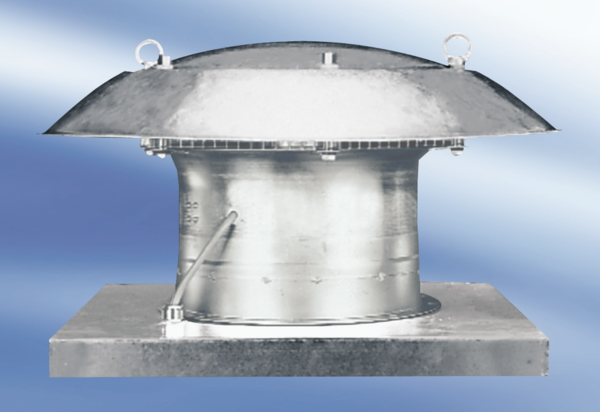 